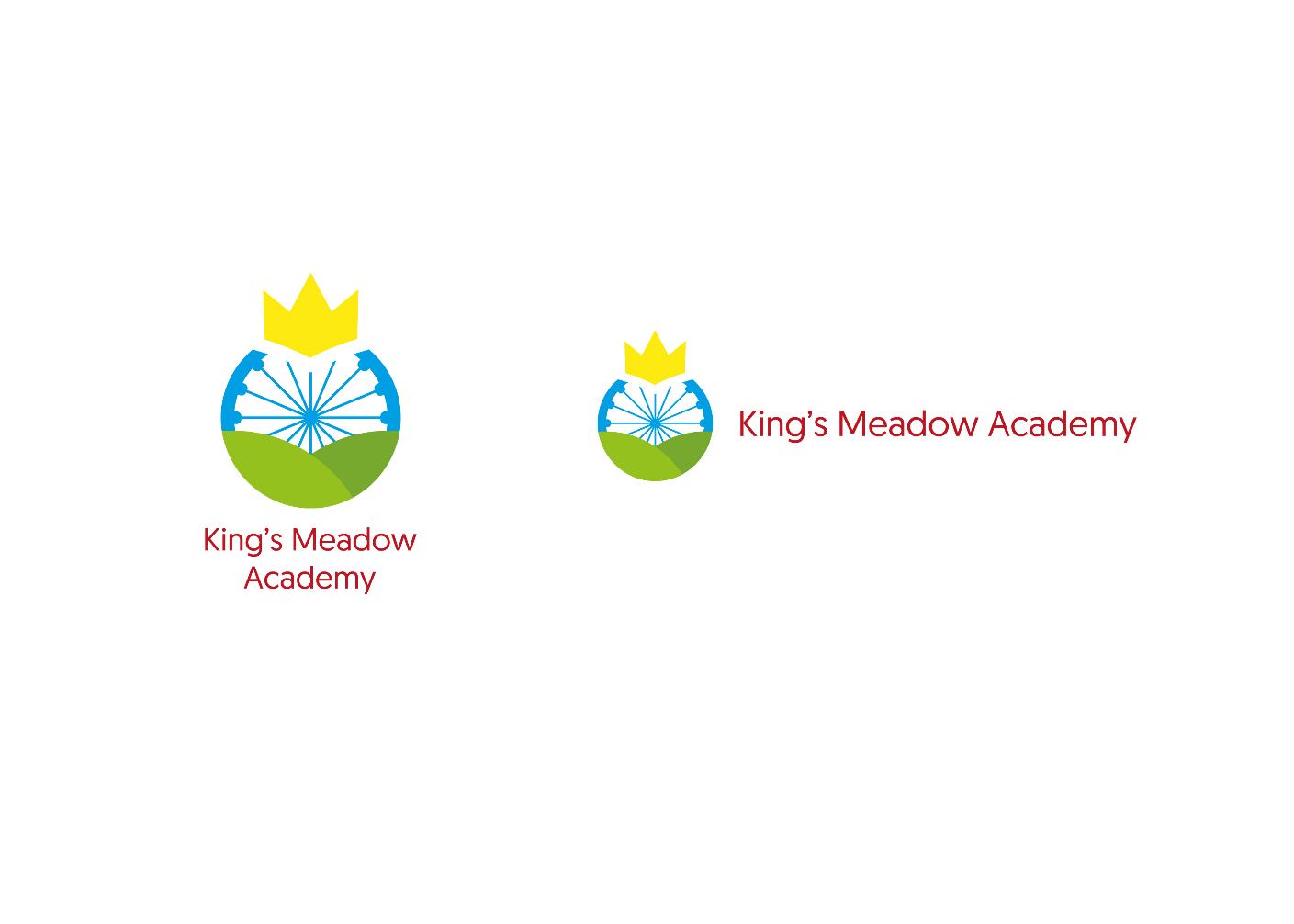 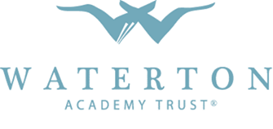 Dear Parent / Carer,You may well have seen in the national and local press that certain elements of Personal Social Health Education (PSHE) are now compulsory. These are the areas of Sex, Relationship and Health Education.  As a school we have implemented these curriculum changes and have begun to teach some aspects of them. We appreciate that certain topics within these curriculum areas may potentially cause concern for parents. We also appreciate that elements of this curriculum are already being misrepresented in the media and therefore we wanted to give you, our parent and carer body, the correct information about the changes and the chance to view, not only the new legislation, but also the leading resource we have chosen to support your children’s learning within these key areas. If you would like to know more about the guidance that schools must follow, you can find it by following this link: https://assets.publishing.service.gov.uk/government/uploads/system/uploads/attachment_data/file/1019542/Relationships_Education__Relationships_and_Sex_Education__RSE__and_Health_Education.pdf  Teaching Expectations for Relationship Education from page 19. Teaching Expectations for Health Education from page 31. To ensure your children receive the very best teaching in these areas we have chosen to use a leading provider of relationships, health, wellbeing and drugs education across the UK. The SCARF resources have been created by PSHE and Safeguarding experts together with schools, and most importantly children. Under normal circumstances, we would hold an information session to showcase the resources and answer any questions that you may have. However, as I am sure you are aware, we are unable to hold such an event at this time. We would still appreciate your thoughts and are happy to answer any questions that you may have. Please use the email addresses at the top of this letter or contact the school office if you wish to speak to a member of staff about this.Your SincerelyMr R Cochrane